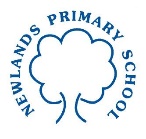 Year 5 English Tasks –Tuesday 30th June  Parents and children: Hope you all had a lovely sunny week last week and managed to get outside and enjoy it. This week we continue using the Pigeon Impossible clip to stimulate writing and ideas. The main task today is to continue writing your monologue. We would love to read your finished monologues, so please send them in to Mr Neighbour.  https://www.youtube.com/watch?v=jEjUAnPc2VA Remember only watch up to 1 minute 30 secs. Task 1 – Writing a monologue from the pigeon’s point of view 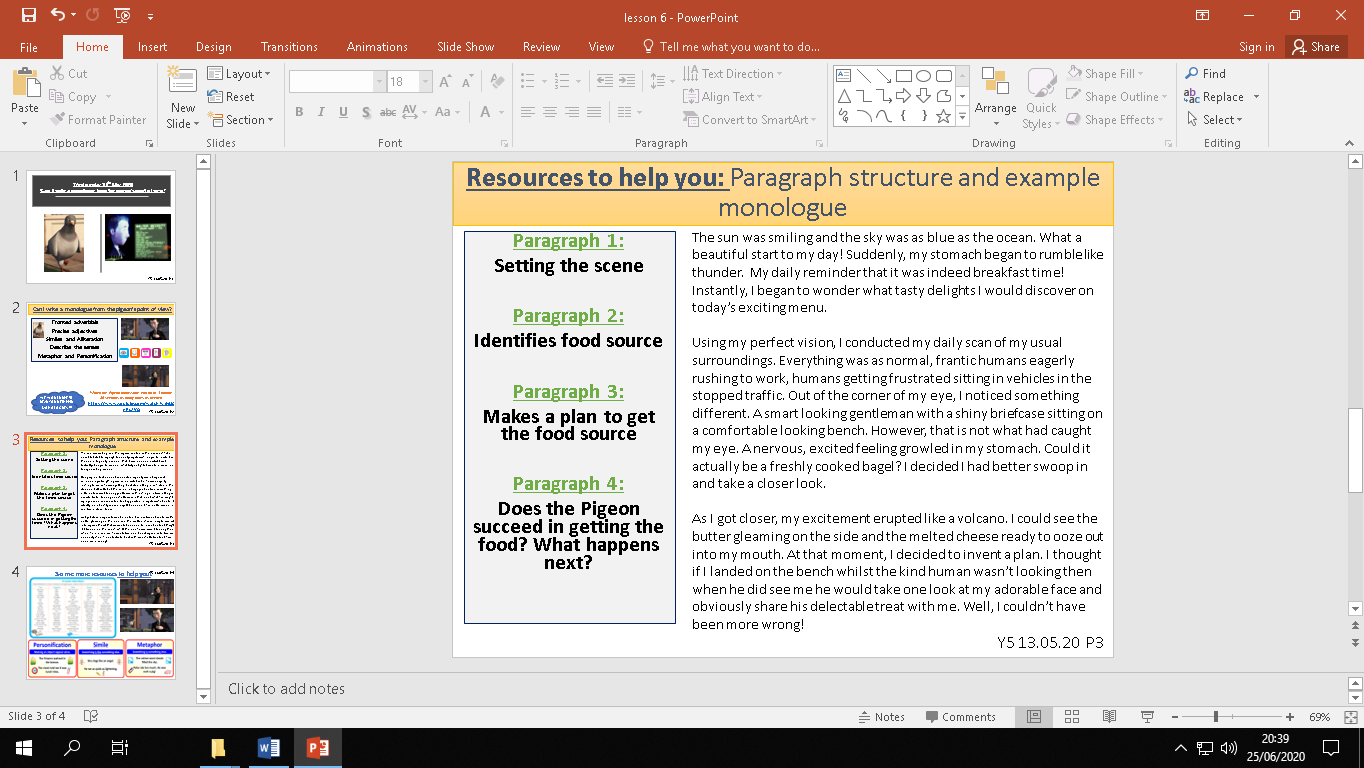 Aim for paragraph 3 and 4 today Read your work back to yourself or an adult and check it makes sense. Task 2 – Continuing the preposition work from yesterday. Remember a preposition links a noun to another word within the sentence. Colour code these sentences.	Noun/pronoun       Preposition	     Other wordThey met before lunch.My cat jumped on the table.We stayed at a hotel.Can you get the scarf for my friend?He walked quickly under the bridge. Jump through the window!